Laboratorij za goriva in kemijsko kontrolo vod	Verovškova 62	1000 LJUBLJANA - SLOVENIJA	Tel. +386-1-5875-232	taja.pavlin@energetika.siZADEVA: KVALITETA DEMINERALIZIRANE VODEKvaliteta demineralizirane vode je v skladu s VGB predpisi – » VGB-M 407e – Conception, specifications and performance verification for demineralization plants«Ob nakupu demineralizirane vode vam lahko izdamo Poročilo o preskusu za demineralizirano vodo, ki se zaračuna po veljavnem ceniku Energetike Ljubljana. Na poročilu so sledeči parametri: pH, prevodnost, natrij in silicijev dioksid. Ker je potrebno odvzeti vzorec med polnjenjem vaših posod, je potrebno predhodno najaviti, da želite Poročilo o preizkusu.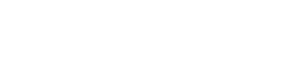 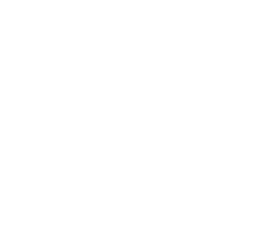 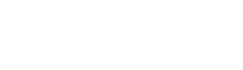 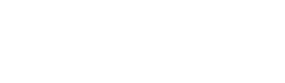 ParameterEnotaDovoljene vrednostiPrevodnost pri 25 ⁰CµS/cm≤ 0,08Silicij (SiO2)mg/L≤ 0,010Natrij (Na)mg/L≤ 0,005Organske substance (DOC)mg/L C≤ 0,200Pripravila:Samostojni tehnolog za laboratorijsko analitikoTaja PavlinOdobril:Vodja sektorja za proizvodnjoPrimož Škerl